تفسیر آیه نور و الم و لوح مبارک در تفسیر آیه و عززنا هما بثالثحضرت بهاءاللهاصلی فارسی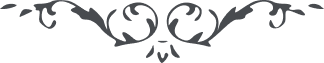 من آثار حضرت بهاءالله - مائده آسمانی، جلد 4باب چهارمتفسیر آیه نور و الم و لوح مبارک در تفسیر آیه و عززنا هما بثالث تفسیر الم و آیه نور بافتخار میرزا آقای رکاب ساز شیرازیاز قلم مبارک نازل شده قوله تعالی :
بسم الله البهی الابهی
الحمد لله الذی خلق الحروفات فی عوالم العماء خلف سرادقات القدس فی رفارف الاسمی ثم اسقاهن من کؤوس البقاء فیما قدر فی الواح القضاء لیحیی بهن افئدة المقربین فی جبروت الامضاء ثم اقمصهن قمیص السوداء لما قدر بتقدیره الازلیة فی مکمن القدر علی قباب الحمراء فیما سبق العلم بان یستر ماء الحیوان فی ظلمات عوالم الاسماء عند سدرة المنتهی ثم انزلهن الی ملکوت الانشاء فی هواء القضاء اذا ظهر الصوت عن مکمن الاعلی مخاطبا للقلم الاولی بان یا قلم فاکتب من اسرار القدم علی اللوح المنیر البیضاء اذا صعق القلم شوقا لهذا النداء سبعین الف سنة عما تحصوه اولو الاحصاء فلما افاق فیما رجع علیه حکم القضاء مرة اخری اذا بکی سبعین الف سنة من مدامع الحمراء ثم وقف بین یدی الله فی زمان ما سبقه حکم الاولیة فی الابتداء و لا یسبقه حکم الاخریة فی الانتهاء فلما احرق بنار الفراق لما انقطع نداء الاحلی ظهر فی دموعه لون السوداء فی جبروت الوفاء و رشح قطرة من هذا الدموع السوداء علی اللوح اذا ظهرت النقطة فی عالم البداء و تجلت هذه النقطة بطراز الاولیة علی مرایا الحروف فی کینونات الاسماء اذا استقبلها الالف قبل کل الحروفات فی ذر الاشیاء و فصل هذه النقطة الالهیة فی طراز هذا الالف الازلیة فیما هبت علیه نسمات الرحمانیة عن مصدر الاحدیة اذا کشفت وجه الواحدیة عن خلف حجبات الخضراء و ظهرت هیکل النقطة علی هیئة الالف و قام فی اللوح لقیامه علی امر الله العلی الاعلی فی عالم الصفات و الاسماء و هذا مقام الذی تقمصت کینونة المشیة قمیص الاسمیة و تخلعت بخلع الصفتیة فی مدینة الکبریاء فلما استقر هذا الالف القائمة علی اللوح النوری تجلی بتجلی بدع اخری اذا لاحت حروفات المقطعات فی اول الظهورات لیستدلن علی عوالم التفرید و الامر فی قصبات الانشاء ثم ظهرت من هذه الحروفات التی لاحت و اشرقت من الالف الاولیة فی اول الظهورات عوالم التحدید و الکثرات فلما فصلت و تفرقت و تقطعت ثم اجتمعت و ائتلفت و تمزجت و تزوجت اذا ظهرت کلمات الجامعات و الحروفات المرکبات فی عوالم الخلق فی هیاکل الاسماء و الصفات اذا تم خلق عوالم الملکیة و راز القدریة فی مظاهر الموجودات لیستدلن الکل بلسان الکینونات بانه هو الباقی الدائم الخالق المقتدر العزیز السلطان و ان علیا قبل محمد مظهر الذات و مظهر الصفات الذی منه بدء الممکنات و الیه ترجع الکائنات و هو الذی من نفسه المنان نفس الرحمن و بها خلق الجواهرات و القابلیات فی عالم الامکان و ظهورات الموجودات فی عوالم الاکوان و المرایا المستحکیة عنه و الحروفات الناطقة منه اول خلق الله و مبدأ الظهورات و مرجع العباد فی یوم التناد و هذا ما فضلهم الله علی سایر الخلق فی عوالم القدم و بهم اشرقت الانوار و لاحت الاقمار و اضائت الشموس و اباحت النجوم و کلهم یحکین عنه و یدلن علیه بحیث لا فرق بینه و بینهم الا بانهم خلقوا بامره و بعثوا بارادته و حشروا بقدرته هم الذین بهم تدور الادوار و تکور الاکوار و تغرس اشجار التوحید و تظهر اثمار التفرید و تنزل امطار التجرید الی ان ترجع النقطة الی مقامها الاولی بعد دورها فی حول نفسها و بلوغها الی محلها اذا یرجع الانتهاء الی الابتداء و حینئذ یظهر نداء الاولی عن شجرة القصوی عند اشراق الشمس مرة اخری و هذا ما غنت الورقاء فی قطب البقاء فی هذه اللیلة الاحدیة التی توقد فیها نار الاحدیة من سدرة السیناء فی ظل اسم الاقدمیة و السر الازلیة الذی سمی بالحق القدیم فی قیوم الاسماء لیشهدن کل الظهورات فی سرائر القلب بالخفیات بانه هو العزیز المقتدر المهیمن المنان هذا کتاب من الباء قبل هاء الی الذینهم آمنوا بالله و فازوا بانوار الهدی لیبلغهم الی سرادق القدس و یقربهم الی مقصد الذی ما وصل الیه احد من الذین کفروا بالله و یشهد بذلک هیاکل الاسماء فی مداین الصفات و عن ورائهم ملائکة القدس یشهدون قل ان فی تغنی الورقاء علی الافنان و اطوار ورقات الفردوس و تموج بحر الاحدیة و ترفع غمام الحکمة و تنزل الامطار و تجری الانهار من الاحجار و استواء هیکل الازلیة علی عرش الانوار لایات للذینهم کانوا فی حقایق الاشیاء ببصر الله ینظرون اذا تفکروا یا ملأ الاحباب فی خلق السموات و الارض ثم فی انفسکم ان انتم فی مظاهر القدرة بانوار الهدایة فی ایام الوجه تهتدون و قد حضر بین یدینا کتاب من حرف القاف الذی سافر من نفسه و هاجر الی الله المهیمن القیوم و بلغ الی مواقع القدس و دخل مصر الایقان فی مقام الذی تصطلی فیه نار الله خلف حجبات النور و تشتعل فیه سراج الاحدیة فی مصباح عز مسطور و بذلک سبقوا الذینهم هاجروا عن دیارهم حبا لله عن الذینهم ما توجهوا الی شاطئ القدس فی مدینة التی تطوفها المقربون و سئل فی کتابه من اسرار التی ما سبقها احد فی الملک و ما کشف قناعها عن وجه احد من الخلق و ما ادرکها العارفون اذا فاستمع ما ینادیک منادی الروح فی هذه البقعة المبارکة عن وراء قلزم الروح فی طمطام بحر مسجور ثم اعلم بان ما سئلت من آیة النور التی نزلت علی محمد رسول الله من قبل هذه لایة یعجز عن ادراکها العالمون ولو ان ما فی علم الله من اقلام و کل ما فی القدر لابحر من المداد و تکتبه اصابع القوة مما کان و ما یکون ما ینفد معانی حرف التی نزلت بلسان العزة فی هذه الآیة المنزلة المبارکة و لکن اترشح علیک رشحا من قمقام یم العلم و الحکمة لتکونن من الذینهم کانوا الی میادین العلم یسرعون و من کؤوس العنایة عن ید الولدان علی سرر الخلد یشربون فلما قضی لموسی اجل الامضاء مدین الانشاء رجع باهله و دخل بریة السیناء فی وادی القدس عن یمین بقعة الفردوس علی شاطئ البقاء اذا سمع النداء عن مکمن الاعلی من شطر الهویة ان یا موسی فانظر ما ذا تری انی انا الله ربک و رب آبائک اسماعیل و اسحق و یعقوب اذا غطی موسی وجهه من خشیة الله العزیز المقتدر القیوم و نودی مرة اخری عند شاطئ بحر العظمة فی قبة الحمراء فارفع یا موسی رأسک فلما رفع رأی نورا توقد و تضیء من شجرة القصوی فی وادی الخضراء اذا اهتدی بهدایة الکبری من نار الموقدة من سدرة البقاء ثم خلع نعلین الهوا و انقطع عن ملک الاخرة و الاولی کل ذلک ما قضی الله له کما انتم فی الالواح تقرئون و بذلک رفع امره و علا ذکره و کان من الذینهم کانوا بانوار النار الی مناهج العدل یتوجهون و هذا ما قضی علی موسی ابن عمران فی قبة الزمان ان انتم تعلمون و کذلک شهد فاران الحب عند فاران النار فی حوریب القدس و سیناء القرب ان انتم فی صحائف العدل بعین الله تشهدون فلما کشف حجبات الواحدیة و اشرق انوار الاحدیة فی طلعة المحمدیة اوقدت نار الهویة لنفسه فی نفسه بنفسه و اشتعلت نار السدرة فی صدره اذا اخذته شفقات الحب و جذبات الشوق من کل الجهات و سمع نداء الله عن شجرة الانسان فی سره بانه انت الله الملک المهیمن العزیز القدوس و هذا ما قضی فی بریة الروح علی محمد فی مقام الذی ما یقرب الیه افئدة الذینهم کانوا من قبل و کذلک نذکر علیک من اسرار العلم و جواهر الحکمة لعل الناس هم کانوا بنار الله فی سدرة الذکر توقدون و تشتعلون فلما اراد محمد رسول الله ان یذکر هذا المقام الاعلی لیعرفهم اسرار الاحدیة فی شجرة نفسه و یبلغهم استغنائه عن النار التی تجلت فی سیناء الحکم علی موسی الامر اوحی الله الیه هذه الآیة التوریة لیکون دلیلا للذینهم اوتوا التوریة و هدایة للذینهم کانوا بانوار الهدایة فی سدرة المحمدیة تهتدون و امر الله موسی بان یبشر القوم بهذا السیناء فی هذه البقعة الاحمدیة و یشهد بذلک ما نزل فی الکتاب و لقد ارسلنا موسی بایاتنا ان اخرج القوم من الظلمات الی النور فبشرهم بایام الله و هذا ما سطر فی الالواح ان انتم تعلمون و ان الذی یبشر الناس بایامه کیف یصل الی مقامه ان انتم تشعرون ثم اعلم بان الموسی بما انس بنار الشجرة فی شاطئ واد الایمن اذا اهتدی بها و کان من الذینهم کانوا فی بقعة المبارکة باذن الله یدخلون و ان محمدا من قبل ان یستأنس بشیء او یمسه من نار جعله نورا لمن فی السموات و الارض و هدی بهذا النور من شاء من خلقه و هذا ما رقم فی الکتاب و انتم فی الفرقان تقرئون اذا فاعرف بان مقام المشکوة فی هذه الآیة نفسه و المصباح قلبه المنیر و الزجاج هیکله القدسیة الذی فیه اضاء السراج الاحدیة و یوقد و یضیء منه النور و به اضاء کل من فی السموات و الارض کذلک نذکر لکم ان انتم بهذا النور فی ایام الروح تستضیئون و بعد ما اضاء هذا النور فی مصباح المحمدیة و اوقد علی مشکوة الاحمدیة و تم خلق الاحدیة فی هیکل القدسیة امر الله بان یذکر الناس بلقائه فی قیامة الاخری و یبشرهم بمقام قدس محمود فی مقر الذی یستجمع فیه ملأ العالین و ارواح المقربین و یرفع فیه غمام الفضل و المؤمنون حینئذ بفرح الله یفرحون و هذا ما هو الموعود فی الواح عز محفوظ فی قوله عز سلطانه یوم یأتی ربک او بعض آیات ربک و هذا ما وعدوا به کل من فی السموات و الارض لیشهدن الکل فی انفسهم بان هذا لهو الحق لا اله الا هو و انه لهو الحق علام الغیوب اذا فاعرف مقام الذی اتی بقمیص علی علی غمام من النور و کان محمد رسول الله مبشرا بلقائه فی یوم الذی یستبشر فیه المخلصون ثم اعرف بعد ما جائهم بآیات بینات ما قالوا المفترون و ما فعلوا به بحیث یستحیی القلم ان یجری علیه و کان الله یشهد بذلک ان انتم لا تشهدون و کذبوه و انکروه و منهم من قال افتری علی الله ام به سحر یسحر الناس و بذلک احتجبوا عن لقاء الله و ما اجابوه فی امره و ما توجهوا الی وجه الذی یتوجه المقربون و انتم یا ملأ البیان فاشکروا الله فیما اعطاکم بجوده بحیث عرفکم نفسه و شرفکم بلقائه و بعثکم بالحق و انزل علیکم ما یغنیکم عن الذینهم کفروا و اشرکوا بعد الذی کل انتظروا ایامه و کل کانوا به یوعدون کذلک فاعرف ما القیناک بالحق و اکرمناک بالفضل حیث آویناک فی شاطئ العلم و علمناک سبل العرفان و قربناک بنار التی بها اشتعلت قلوب الذینهم آمنوا و کانوا علی الله ربهم کل حین یتوکلون ثم اعلم بان المقصود من الآیة لم یکن الا ما علمناک بالحق و لکن لا يعرفه الا الذین هم صبروا فی الله و لا يدرکه الا المخلصون و هذا من فضل الذی ما سبقه الاولون و لن یسبقه الاخرون و لکن انک انت یا ایها السائل الامل فی تلک الایام التی فیها اشرقت شمس العنایة عن مشرق الاحدیة و اضائت سراج الهویة فی مشکوة القدسیة لن تشهد هذه الآیة الا فی هیکل الذی استره الله خلف سرادق العزة فی رفرف قرب محبوب أ ما تشهد کیف اوقده الله لنفسه بنار نفسه فی مشکوة البقاء و حفظه بمصباح القدرة بین الارض و السماء لئلا یهب علیه نسمات الشرکیة و ظهر منه النور عن خلف سبعین الف حجاب علی قدر سم الابرة و استضاء منه زجاجات وجود الممکنات بحیث کلهن یحکین عن الله بارئهن فیما تجلت علیهن هذه النار الالهیة و هذا ما نلقی علیک من بدایع علم مکنون لتشکر الله ربک فی کل حینک ثم کل المؤمنون و لتکون راضیا عن نفسک فیما قلبک الی شاطئ الذی ما وقع علیه رجل احد من الخلق الا الذینهم بنار الحب فی کل حین یحترقون و لن یقربه الا الذینهم انقطعوا عن کل من فی جبروت الامر و الخلق و هم فی مناهج التسلیم باذن الله یسلکون اذا استکفینا بما فسرناه لک فی هذه الآیة المقدسة و اختصرنا فی بیان معانیها لانا فسرناها من قبل بعبارات شتی و اشارات التی تذهل عنها عقول العارفون و انک فاکف بما نزل علیک فی هذه اللیلة المبارکة التی جعلها الله من لیالی التی فیها قدر کل امر محتوم من لدن عزیز قیوم و ان لن تستکف بما رقم قلم القدرة علی تلک الالواح المنیرة فارجع الی ما سطر من قبل من اصبع عز مشهود لان فی سدرة الکلمات اوقدت نار الاحدیة و لن یقتبس عنها الا الموحدون و علی افنانها حمامات کلهن خلقن من نار الهویة و لن یسمع نغماتها الا المنقطعون فو الله لو تدق بصرک لتعرف کل العلوم عما سطر فی هذه الالواح و تستغنی عن دونه و ان هذا لحق معلوم و اما ما سئلت عن حروفات المقطعات فی الصحائف و الزبرات فاعلم بان لکل واحد من هذه الحروفات لایات للذینهم یعرفون و فیها رموزات و اشارات و معانی و دلالات لا يعقل حرفا منها الا الذینهم کانوا فی رضی الله یسلکون و فی رضوان العلم یحبرون و لم یزل کانت اسرارها مکنونة فی کنائز العصمة و مختوما بختام القدرة و مقنوعا بقناع العزة و لکن حینئذ فک ختامه علی شأنک و ودک علی ما کان الناس یقدرون ان یعرفون لیشهدن الذین سبقتهم الهدایة من الله بان کل ذلک خلق فی هیکل الذی ینطق بالحق و یطوف فی حوله کل الحروفات العالیة و الکلمات الجامعة لو انتم تفقهون فاعلم بان تلک الحروفات فی مقام الاسماء تدلن علی الکینونات الازلیة و الحقایق الاحدیة و سواذج الهویة کما انتم فی الفرقان تقرئون قال عز نوره فی اول الکتاب الم ذلک الکتاب لا ریب فیه هدی للمتقین و فی هذا المقام سمی الله حبیبه بهذه الحروفات المنبسطة المقطعة لیوقنن بذلک الذینهم کانوا فی هواء الروح بجناحین الانقطاع یطیرون ان یا محمد هذا الکتاب ای کتاب نفسک و هذا من کتاب غیب محفوظ الذی لن یحیط بعلم احد الا الله و منه یفصل کل الکتب لو انتم توقنون و هذا من کتاب الذی فصل فیه علم ما کان و ما یکون و یهتدی به المهتدون و کل ما نزل من قبل الذی لا قبل له من الکتب و الزبر حرفا من ذلک الکتاب و لا يعرف ذلک الا الذینهم کانوا الی هواء القرب ببراق العز یصعدون و کل ذلک یذکر فی مقام الوصف و الا لهذا الکتاب المکنون مقام ینقطع عنه کل ما یذکر و کل ما یصفه الواصفون و یخلق کل ما کان و یکون بقوله کن فیکون عنه اذا فاعرف کتاب نفس محمد الذی رقم فیه کل الاسرار من قلم الله المهیمن العزیز القیوم لتشهد بانه لا اله الا هو الملک المهیمن المحبوب و بذلک نزل من قبل بان اقراء کتاب نفسک و هذا لکتاب الذی یکفی الذین هم آمنوا و یبلغهم الی شاطئ اسم مخزون و فی مقام اخری یطلق علی کتاب الذی نزل علیه بالحق و جعله الله فرقانا بین الذین هم آمنوا عن الذین هم کفروا علی ربهم یعدلون و فی مقام اخری فاعرف بان الله لما سمی حبیبه بالحروفات المرکبة و الکلمات الجامعة کما انتم فی اسمائه بمحمد و احمد و محمود فی ملکوت الاسماء تنطقون و کذلک سماه بالحروفات المنبسطة و الرقومات المقطعة لیعلم کل من له درایة من بعد بان کل الحروفات الابهی و الاسماء الحسنی خلق له لان لا يظهر من المحبوب شیئا الا و قد اراد به حبیبه و هذا لو انتم ببصر الروح تنظرون و لیثبت القول فیما نطقت به ورقاء الازلیة ایا ما تدعوا فله الاسماء الحسنی و هذا ما نزل من قبل و انتم قرأتم و فی ایامه و اذا اکثر الناس هم یقرئون ثم اعلم بان الله خلق هذه الحروفات المنبسطة المقطعة فی اسم حبیبه جوهریات المنبسطة و الساذجات الرفیعة اللطیفة کما انتم فی مرایا المنطبعة عن شمس المحمدیة تشهدون و کذلک خلق من کلمات المرکبة فی اسمه هیاکل المحدودة المرکبة من عناصر الواحدیة و کل علی قدر مراتبهم عن هذا الشمس منطبعون اذا فکر فی خلق السموات و الارض لتعرف کل اسم فی ظل اسمه و کل صفة فی ظل وصفه و توقن بان کل شیء فی قبضة قدرته و یخلق من حروفات و لتکون من الذینهم کانوا فی مظاهر الصنع بعین الله تتفرسون و فی مقام آخر الالف یدل علی الالوهیة المطلقة و اللام علی الولایة المطلقة التی ترجع الی نفسه القائمة بقوله انما ولیکم الله و هذا من ولایة العزیز المحمود و المیم عن کینونة المحمدیة و الطراز الاحمدیة و خاطبه الله بهذه الحروفات لیوقنن الکل بان کل ما یعبر بالعبارة و یذکر بالالسن الخلیقة او یدرک فی ارض الانشائیة کل ذلک ظهر فی قمیص المحمدیة و کذلک یغن علیکم ان انتم تسمعون فو الله لو ارید ان افصل هذه المقامات الثلثة فی هذه الحروفات الثلثة ما یکفیها الالواح و لا ينتهیها المداد و لکن یختصر فی کل المقام ان انتم تعلمون لان زمام القلم لم یکن فی قبضتی خوفا من الذینهم کفروا و اشرکوا و لو کان فی صدورهم غل من هذا الغلام الذی سکن فی شطر العراق و یدعوا الکل الی المساق و استشرق عن افق الاحدیة باشراق اضاء الافاق و کذلک نذکر لکم من اسرار الامر لعل انتم تطلعون و الا فو الذی نفس الحسین بیده لو لن یمنعنی خطرات اهل النفاق لأذکر فی اللوح ما ینقطعکم عن کل من فی السموات و الارض و یبلغکم الی مقام الذی ما سمعه الاسماع و لا ادرکه العیون و لن ینتهی هذا الفضل الجاریة و لو یجری من اول الذی لا اول له الی آخر الذی لن یریه الاخرون لان منبع هذا المعین الالهیة و هذا البحر الاحدیة لم یکن الا حقیقة فضل الربانیة و کینونة علم الصمدانیة و معذلک کیف ینفد هذه العذبیة الجاریة لا فو ربی لا ینفد و لا یبید و یشهد بذلک ما استدللنا به و من وراء ذلک سکان ملأ الاعلی یشهدون هل ینتهی فضل الله او ینقطع الفیض من عنده لا فو رب السموات و الارض بل سبقت رحمته کل شیء و احاطت فضله کل الوجود قل یا قوم هذا من فضله الذی ینزل علیکم من غمام العلم امطار الحکمة و یهب علی الممکنات ما یدخلهم فی رضوان القدس و یلبسهم قمیص البقاء ان انتم فی اسرار هذا الفضل تتفکرون قل یا قوم کیف رقدتم علی الفراش و لا تقومون عن مقاعد الغفلة بعد الذی طلعت شمس الحب و کل الاجساد الرمیمة من حرارتها متحرکون و انتم کالجبل البرد و ما تذوبون من اشراق هذه النار بعد الذی کل من سکن فی رفارف الخلد عنها مشتعلون قل یا قوم ان لن تسمعوا من هذا العبد الموقن بالله اذا فی مراتب الحب عن هذا السراج تتعلمون کیف یوقد بنار الحب و یحترق بنار نفسه فی کل حین اذا انتم فی احتراقه بدایع الذکر فاستمعون و یدعوا الله فی سره بلسان المودعة فیه فیا الهی و سیدی اسئلک بسراجک الذی جعلته مقدسا عن المصباح بان تبعثنی فی محضر العشاق فی مقام الذی یذکر فیه اسم الله العزیز المهیمن الموعود الذی یأتی بالحق علی ظلل من النار و فی حوله ملائکة الامر یطوفون اذا یرفع غمام القدس و یغن الورقاء بلحن مجتذب عنه افئدة المقربین قل یا قوم اسمعوا قولی ثم اعرفوا قدر تلک الایام و تمسکوا بالخیط الدری المکنون و لا تلتفتوا الی الدنیا و زخرفها و لا يحزنکم الضراء و لا يقلبکم ما یمسکم من الذینهم کفروا و اشرکوا بالله العزیز المحبوب و کونوا من خیرة الخلق الذین لا يسدهم منع مانع و لا يحجبهم لومة لائم و لا يمنعهم اعراض معرض و لو یقومن علیهم کل من فی الارض ان انتم تعرفون اولئک الذین لا يقبلون الی وجه و لا یقفون بشیء فی الملک و لو یمرون علی مداین الذهب کالبرق عنها یمرون و لا يلتفتون علیها و هم فی غمرات الانقطاع یسبحون اولئک هم الذین اذا تتلی علیهم آیات ربک تحدث فی قلوبهم نار الاحدیة و ترجف ارکانهم من الشوق ثم علی وجوههم یخرون خضعا لله الملک المهیمن العزیز القدوس کل ذلک من سجیة المنقطعین القیناکم بالحق لعل انتم الی شاطئ الفضل باعینکم تسرعون ثم اعلم فی مقام اخری اراد الله بهذه الحروفات اسرار اللانهایات و منها اشارة الی مدة اخفاء الجمال خلف سرادقات الجلال کما انتم فی آثار ائمة الفرقان تشهدون بعد انقضاء المص بالمرا یقوم المهدی و کذلک انتم فی کل الحروفات هذه الاسرار فاعرفون الی حین الذی یستشرق فیه الانوار من فجر قدس محبوب قل انتم یا ملأ البیان کل ذلک فی مراتب الخلق و الابداع و مظاهر الایجاد و الاختراع فاشهدون و الا فی مقامات التی جعلهن الله محلا لتجلیاته القدسیة لن یشیرن باشارة و لن یحکین بحکایة و لا يدلن بدلالة و کلهن فی مقر القدس لواقفون قل یا ملأ الفرقان قد صعدت الحروفات الی مواقفهن و الکلمات الی مقاعدهن و انتم الی حینئذ ما تستشعرون أ ما سمعتم یوم ینادی المناد و أ ما سمعتم الصیحة بالحق کیف انتم الی حینئذ فی حجبات انفسکم میتون قوموا عن مراقد الغفلة ثم الجهل و البغضاء ثم اسمعوا الی ذکر الله ذلک خیر لکم ان تریدون الی اوطاف القرب ترجعون و أ ما تتفکرون فی قرون الماضیة و فیما قضی علیهم حیث اعترضوا برسل الله و کانوا عن آیاته معرضون بعد الذی ما ارسل الله من رسول الا و قد انزل معه من معجزة تعجز عنها البالغون و بشر کل رسول برسول الذی یأتی بعده و کل کانوا به یوعدون اذا فانظر الی الذین اوتوا التوریة من قبل ان یبعث علیهم موسی بشروا من عند الله المهیمن القیوم بنبی الذی یأتی من بعد فلما جائهم موسی بعصا الامر و فاران الحب اعرضوا عنه و قالوا ما هذا الا ساحر مجنون و انکروه و حاججوا معه و جادلوا به الی ان قضی سنین معدودات اذا ارفعه الله بامره و بلغه الی مقام الذی قدر له حیث اجری بحکمه و اثبت برهانه و قطع دابر الذینهم کفروا و اشرکوا و ظلموا بغیر حق کما انتم الیوم تصلون علی موسی و الذینهم آمنوا و تلعنون الفرعون و جنوده کذلک نقص علیکم من قصص الحق لعل انتم فی ایام الله تتذکرون ثم موسی بشر القوم الی الذی یأتی من بعده فلما جائهم عیسی ببینات قدس مشهود اذا استکبروا علیه و قالوا انت لست بذلک و ما انت الا رجل مسحور و کذلک عیسی بشرهم بنبی الذی یأتی بعده باشارات عز محمود فلما جائهم محمد رسول الله اعرضوا عنه و انکروه و قالوا ما هذا الا رجل افتری علی الله المهیمن القیوم فلما رفع الی الله اذا اجتمعوا علی امره کما تری الیوم و کل علی ما جری علیه یبکون و یتضرعون ثم علی من ظلمه یلعنون و حین ارتفاعه الی رفیق الاعلی و صعوده الی رفارف القصوی وعد القوم الی الذی یأتیهم من بعد و ملأ الفرقان کلهم بذلک مقرون و قضی الامر و مضی المدة الی ان جاء علی قبل محمد بآیات واضحات و حجج باهرات و دلائل محکمات و براهین لائحات اذا کل استکبروا علی الله فی امره بعد الذی کل کانوا بلقائه یوعدون و شهد بذلک کل ما رقم فی الواح المحفوظ کما انتم تقرئون فی الکتاب بان الله لما ختم النبوة بحبیبه بشر العباد بلقائه و کان ذلک حتم محتوم فلما اتی الله فی ظلل الغمام و نفخ فی صور الامر و انشقت السماء و اندکت الجبال اذا کلهم علی اعقابهم ینکصون و ینتظرون لقائه کما ینتظرون الیهود و النصاری بما وعدوا من قبل و من یومئذ الی حینئذ کلهم منتظرون و کم من رسل ارسلهم الله بالحق بعد موسی الی حینئذ و ما استشعروا بذلک الیهود و فی کل سنین یقولون یأتی فی سنة اخری کذلک فاعرف مقدارهم و مقدار الذین فی ظل انفسهم مستظلون اذا فانظر الی هولاء المشرکین فیما فعلوا من قبل و فیما الیوم کانوا ان یعملون کذلک فصلنا لکم من کل نبأ تفصیلا و القیناکم ما قضی علی رسل الله لتطلعن باسرار الامر و تکونن من الذینهم کانوا الیوم فی ظل الوجه داخلون و عرجهم الله الی مقام الذی عرفهم نفسه بعد الذی کل کانوا عنه معرضون و نرجع حینئذ علی ما کنا فی ذکره و نجدد قمیص المعانی علی هیاکل الکلمات مجرد بدع منسوج لتوقنن بان زمام الامر فی قبضة مقتدر مرهوب و منقلب کیف یشاء و اذا جاء امره علی کل من فی الملک فانقلب اذا کلهم منقلبون فاعلم بانی لو اذکر معانی الالف الذی نزل فی اول الکتاب علی ما قدر فیه لؤلؤ علم مکنون لینصعق کل من فی السموات و الارض الا الذینهم فی طمطام یوم القدرة فی مقابلة الوجه یتغمسون و یجتمعون علی کلاب الارض و یأخذونی بمخالیب البغضاء و ینکرون فضل الذی نزل من غمام ارتفعت باسم الله و یسکن به ظمأ الذین هم فی فاران الفراق عند فوران النار یحرقون و بعضهم یموتون علی شأن الذی لو ینفخ فیهم روح الحیوان لن یحبون و قلیلا منهم یشربون من هذا المعین الحیوان التی جرت فی ظلمات تلک الکلمات و یحمدون الله بارئهم فیما اشرق علیهم من شطر العراق نیر الافاق بعد الذی انصعقت الارواح ثم آفاق و کذلک فاعرف تشتت الناس فیما هم یختلفون و بذلک نزل من قبل علی محمد رسول الله بان قلیلا من عبادی الشکور و لکن مع کل ذلک لما احب ان اخیب الذی انقطع الی الله و سافر الیه و هاجر به لذا القی علی قدر الذی تحمله العباد و تطیقه النفوس و تعرفه العقول لیکون تذکرة و بشارة من لدی العبد للذینهم یسرعون الی دار السلام فی ظل شجرة الوصل هم یدخلون فاستمع لما یوحی الیک فی هذه البقعة المبارکة عن هذه الشجرة السرمدیة التی ما قبس عنها النار و ما یقربها احد الا الذینهم فی حولها یطوفون و یفدون انفسهم فی سبیله بعد اذنه ثم بذلک یشکرون فاعلم بان الالف فی مقام بشیر علی اسمه الاعظم فهو الله و اللام من علمه المکنون و المیم عن اسمه المعطی ای انا الله الاعلم المعطی و هذه الاسماء ما اختصه الله بنفسه فی اول کتابه و بذلک اراد ما اراد و لن یعرف احد کیف اراد لانه لا يسبقه احد بعلمه و انا کل بذلک موقنون و معترفون ثم فی مقام اراد الله سبحانه من الالف احدیة ذاته و من اللام ولایة ولیه لان اللام حرف الولایة لو انتم تعلمون و من المیم نبوة حبیبه لانه حرف النبوة کما ظهر فی اول اسم رسوله و کما انتم تشهدون و قدم حرف الولایة علی حرف النبوة یشهدن اولو الافئدة بان هذا بشارة من بعد علی کل من فی السموات و الارض بان الذی یأتی بعد محمد یقدم فی اسمه العظیم اسم الولایة علی اسم النبوة کما انتم فی علی قبل محمد تعرفون و یدل علی ذلک آیة الثانیة من الفرقان کما نزل بالحق ذلک الکتاب لا ریب فیه هدی للمتقین الذین یؤمنون بالغیب و الغیب لم یکن فی عصر محمد الاعلی قبل نبیل لو انتم بهذا الغیب تؤمنون و بهذا الغیب اخذ الله العهد فی ذر الفرقان عن کل من فی السموات و الارض و لکن اکثر الناس هم لا يفقهون اذا فاعرف کیف دلع دیک العرش و یغن فی رفرف البقاء و یعلمکم ما تطمئن به عقولکم و تستریح به نفوسکم و تستبشر به قلوبکم و تستفرح عنه الموحدون ثم اعرف عظمة هذا الامر بحیث ذکره الله فی اول کتابه و اول خطابه مع حبیبه و معذلک هؤلاء الفجار نقضوا عهد الله و نکثوا میثاقه و انکروا برهانه و ما رضوا بکل ذلک و فعلوا به ما ینقطع عنه صبر الصابرون کذلک نلقی علیکم من اسرار الامر لو انتم بآذان القدس تسمعون فو الله لو تفکرون فی اللام الذی نزل بین الحرمین لتصلن الی کل ما انتم تریدون لان اللام فی هیئته ثلاثة کما ان اهل الحساب فی استنطاقه یحسبون و یصیر بنفسه ثلاثة اللام و الالف و المیم اذا اجتمع فیه کل ما کنا به مسئلون لان المیم قد ظهر عن نفسه و هذا یدل علی استغنائه لو انتم فی هواء التجرید و فضاء التوحید تطیرون و بهذا یستدلن المستدلون علی انه لا اله الا هو قد کان واحدا فی ذاته و واحدا فی صفاته و واحدا فی اسمه و واحدا فی صنعه هل من اله غیره قل سبحان الله ما من اله الا هو و انا کل له و کل فی صنعه متحیرون و بذلک تحرق حجبات الشرکیة و تضمحل اشارات الحدیة و ترفع اعلام الموحدون ثم تفکر فی الف الذی جعل الله واسطة بین اللام و المیم و هذا ما لا يعرف بالادراک و لا يفهم بالعلم ولو کل من فی السموات فی ازل الازال تتفکرون اذا سدت ابواب المعانی فی هذه الحرف الصمدانی افتح ابواب الالفاظ علی ما انتم تستطیعون ان تسمعون ثم اعلم بانک لو تدور هذا الالف الالهی حول نفسه یظهر الالفین القائمین و بعد ذلک اذا ترفعهما الی العشرات یظهر عدد العشرین اذا ظهر کان الامر الذی به خلقت هیاکل التوحید و مظاهر التفرید و مواقع التجرید و ذلک یکون قبل اقترانه برکن النون ان انتم تعلمون و بعد اقترانه خلقت الاشارات فی عوالم التحدید و الدلالات الملکیة فی عوالم الترکیب و بذلک یشهدون اولو العلم اسرار الحکمیة عما جری من قلم عز مشهود ثم اعلم بان کل الحروفات و الکلمات یرجعن الی هذا الالف الصمدانی و هذا الرقم البرهانی ان انتم ببصر القلب تشهدون و انه لمظهر الحروفات من غیر اشارة الیه و کذلک نزل العلم من عنده بالحق ان انتم تقدرون ان تفقهون و الا فاسئل الله ربک بان یعلمک بعلمه و یلقیک ما یغنیک من الذینهم بآیات الله لا يهتدون و یمشون فی ظلمات لجی تغشیهم امواج النار من کل الجهات و هم فیه مغرقون و لکن لا يشعرون ثم انظر اسرار المودعة فی هذا الالف بحیث فی کل الحروفات تجلیات هذا الالف فانظرون مثلا فاشهد فی هذا الالف حرف الباء بخضوعه بارئه کان اکب علی التراب بتمامه خشعا لله کما انتم علی هیئته تشهدون ثم ظهر علی هیکل الدال لرکوعه بین یدی الله المهیمن المحبوب و اذا سجد لله ظهر عین الصاد و جرت منه الماء الذی به احی الله کل من فی السموات و الارض فی مراتب الخلق لو انتم فی آثار الخلق تتفرسون و کذلک فاعرف کل الحروفات و کلهن بما تجلت علیهن من تجلیات هذا الالف ظهرت علی هیاکل المختلفة کما انتم فی حروفات الهجائیة تنظرون و اذا اراد الله ان یظهر تجلیات هذا الالف اشرق علیهن تجلیا من مثاله اذا کلهن بما کن علیه فی قمایص هذه الحروفات تظهرون ولو یخلص انفسهن عن هذه الاشارات المحدودة اذا کلهن فی هیکل هذا الالف و علی هیئته یبعثون و اذا ترید ان تشهد تجلی هذا الالف القائمة فی الحروفات علی هیئته و قیامه لتکون فی نفسک موقنا بانه کان قائما فوق کل شیء فانظر فی الرقومات کما انتم فی اعداد الهندسة تشهدون مثلا هذا الالف لو تغمسه فی ابحر العشرات یظهر الالف بهیئته بزیارة النقطة و یظهر منه الیاء لان عدده عشرة کما انتم فی الحساب تعدون و کذلک لو تصعد الی سماء المآت یظهر الالف بعینه زیادة النقطتین فانتم حرف القاف حینئذ فانظرون و کذلک یترقی الی ان ینتهی الی آخر الاعداد اذا یظهر حرف الالف فی رتبة الرابع بزیادة النقاط و یظهر عدد الالف و بذلک انتم حرف الغین فاشهدون اذا فاشهد کیف جرت آثار التوحید فی جبروت الحروفات تشهدون فی آفاق الممکنات و انفس المعقولات بانه لا اله الا هو و کل الیه یرجعون فلما شهد هذا الالف نفسه فی اول الحروفات و اخرها شهد فی ذاته بلسان سره بانه هو الاول و الاخر و الظاهر و الباطن و کل بذلک یوحدون بارئهم ثم بین یدیه یسجدون و فی ذلک المقام یصدق علی هذا الالف کل الحروفات و کذلک علی الحروفات تجلی هذا الالف بنفسه لو انتم فی رضوان التوحید تحبرون و فی حین الذی یکون الفا یصدق علیه حرف الباء و کذلک انتم بالعکس فاشهدون ثم اعرف النقاط التی یزدن علیه فی کل مقاماته و مراتبه هذا یدل علی الاشارات التی تأخذه فی تنزلات تجلیاته لیقدر الناس ان یحصوها علی مقدارهم و علی ما هم علیه مقتدرون و الا لو کان فی مقامه و لن یلبس قمیص الحدود لن یدرکه افئدة اولی الابصار و لا يعقله العاقلون اذا فاشهد تجلی هذا الالف فی نفسک بانک انت فی حین الذی تسمع و تبصر تنطق بما ترید بحیث لا يمنعک امر عن امر و لا يسدک فعل عن فعل کما انتم کل ذلک فی انفسکم تشهدون و کذلک فاشهد فی الاسماء فی حین الذی یصدق علیک اسم السمیع کذلک یصدق علیک اسم البصیر و کذلک اسماء اخری لو انتم بعیون الصافیة فی انفسکم تنظرون و کل ذلک فی صفات التی کل الناس الی حینئذ یرجعونها الی خالقهم من حیث لا یشعرون اذا فاشهد فی نفسک بان کل ذلک خلق فی ملکه و یهب علی من یشاء من عباده و انه لا اله الا هو لا يدرک بکل ما انتم تدرکون و لا يعرف بما انتم تعرفون بل خلق هذه المقامات فی انفس عباده لیستدلن الکل بذلک بانه خلق الاسماء و کان مقدسا عنها و جعل الصفات و کان منزها منها و انه ما من مبدع الا هو له الامر و الخلق و کل بامره یخلقون اذا قل فتعالی الله المهیمن القیوم فتعالی الله القادر الخالق المقتدر العزیز المحبوب و لکن یا ملأ البیان فاجهدوا بارواحکم و انفسکم لتدخلن فی هذا المقام و لا تکونن من الذین لن یصدق علیهم لا اسم من الاسماء و لا بهذه الصفات هم متصفون و لا تکونن من الذین لهم اعین لا يبصرون بها و لهم آذان لا يسمعون بها و لهم قلوب لا يفقهون ثم اشهد فی نفسک بانک تقوم و تنوم و تمشی بشیء واحد و هذا حق معلوم و معذلک یظهر منک الاسماء و الصفات کما انتم بکل ذلک فی انفسکم تبصرون و تذعنون و تظهر هذه الاسماء المختلفة و الصفات العدیدة باختلاف ما قدر فی نفوسکم و خلق فی ابدانکم لعل انتم الی معارج العرفان فی انفسکم تعرجون مثلا ما یقوم انت به فهو واحد لو انتم بکل الاسماء تسمونه او تذکرون و هو فی ذاته مجرد عن کل ما انتم تتکلمون او فی انفسکم الیه تشیرون ولکن بتوجهه الی محل السمع و اسبابه یظهر اثر وصفة و اسم لن یظهر من غیره و کذلک بتوجهه الی محل البصر و اسباب المقدر فیه یظهر اثر و صفة اخری و هذا ما انتم فی انفسکم تجدون و کذلک فی اللسان اذا یتوجه الیه یظهر النطق کما انتم تنطقون و هذا من توجهه الی اسباب الظاهریة فی هیکل البشریة و کذلک فی الباطن ببصر الباطن فاشهدون مثلا بتعلقه الی القلب و الکبد و الطحال و الرأس و غیره یظهر باختلاف هذه المقامات اسماء مختلفة کما انتم بالعقل و النفس و الفؤاد تسمون اذا فاعرف تجلی هذا الالف فی نفسک مع انه واحد کیف اظهر الله منه الاسماء المتغایرة و الاثار المختلفة لتبلغ بذلک الی مقام العرفان و تشهد بان الاختلاف یظهر باختلاف المحل و الاسباب و الا مجلی واحد و التجلی واحد و کل ذلک فی انفسکم افلا تبصرون و لتوقنن بانه لا اله الا هو قد صنع الخلق جامعا بجمیع اسمائه و صفاته ان انتم بدایع الصنع فی انفسکم لا تتضیعون و کل ذلک خلق فی ملکه و یظهر فی مقام الخلق و انتم یا ملأ البیان عن حدودکم لاتتجاوزون خافوا عن الله و لا تنسبوا الی انفسکم ما لا قدر لکم ثم عن مقامکم لا تسترفعون و قد بینا لکم ما حارت فیه افئدة العرفاء و الحکماء و العلماء فی تلویح هذه الکلمات لتطلعن بما فیها و تشربن کل من فی السموات و الارض من هذا المعین الجاریة علی مقدارهم و مراتبهم و علی ما هم علیه مقتدرون اذا فاعرف هذا الالف الروحانی و هذا الطراز الصمدانی و هذا الخیط المستقیم الاحدانی کمن قام بنفسه لنفسه فی مقابلة اهل السموات و الارض و مرة یرفع رأسه الی السماء اذا یستجذب منه افئدة ملأ الاعلی ثم مرة یلتفت الی الارض اذا یقوم اجساد المقربین عن قبور الفناء و کذلک نلقی علیکم عما رقم من اصبع القدرة علی الواح قدس محفوظ ثم اعلم بان لهذا الالف المستقیمة الراسخة مثال فی کل العوالم و کل من خیط عنایته یستمدون و کل ما انت تشهد فی کل ما خلق و یخلق من استقامة او من قیام او من استقرار او قوة او قدرة فاعلم بان کل ذلک ظهر من استقامة هذا الالف الالهی و کل فی ظل هذا الالف مستظلون و من استقامته مستقیمون فو الله قد بلغ القول لمقام انقطعت عنه اشارات العلم و دلالات الحکمة لتشکروا الله ربکم فی ایامکم و تکونن من الذینهم اعرضوا من کل من علی الارض ثم الی جمال الاحدیة فی قمیص النور عن خلف الحجبات مقبلون و یشربون خمر المعانی و الحیوان من ایادی الروح و فی کل حین هم یشربون و لو یقبلن علیهم کل الطعامات و یظهرن انفسهن لهم بکل زینة و حلی اذا هم لا یعتنون و لو یدخلن علیهم باساور الذهب و جلابیب العزة من السندس و الاستبرق و یردن ان یذهبن احدا منهم او یدخلن فی قلب احد فو الله لا يقدرن و لا يلتفتون الیهن و لو بکل ما یمکن فی الابداع یزینن انفسهن و بکل الأکحال یکتحلون و لو یستقبلهم احد بکل ما یمکن فی الارض من الذهب و الفضة و بجمیع زخارف الملک لا يعتنون به و لا الیه هم یقبلون اولئک اولیاء الله لا خوف علیهم و لا هم یحزنون و لا يخافون من احد و لو یقوم علیهم کل من فی السموات و الارض و هم لا يستوحشون لان قلوبهم و نفوسهم و افئدتهم ملئت من خمر رحمة الله و محبته و لم یکن من فرجة فی قلوبهم حتی یدخل فیه محبة غیره و کذلک نعرفکم المخلصین لعل انتم ایاهم تعرفون و تتبعون امرهم علی ما کانوا علیه بحیث لا يحرککم عواصف الملک و لا یزل اقدامکم قواصف الدهر و لتکونن من الذینهم فی حب الله هم راسخون ثم اعلم بان لهذا الالف اسرار من کل العلوم بما اعطاه الله من بدایع فضله و فیه قدر علم ما کان و ما یکون مثلا انک لو تستخرج حروفات التی کانت فی سرائر هذا الالف کما القیناک من قبل من مقامات الاربعة فیه و تکتب استنطاقها و بعد ذلک تقسمها علی تقسیمات اربعة و تجری علی کل تقسیمها باقتضائها من الترقی و التنزل و الترفع و التساوی لیظهرلک من اسرار التی تتحیر فیها العقول و تطلع بما سمعت من الجفر الجامع و تصل الی مبدأ العلوم فیالیت وجدنا من احد علی ما نرید لنلقی علیه ما علمنا الله من فضله و لکن لما وجدناه القیناک علی قدر مقدور و اکتفینا بذلک لئلا یطلع علیه کل جبار مردود ثم اعلم بان هذه الحروفات المقطعات فی مقام یکونن الرمز بین العاشق و المعشوق و الحبیب و المحبوب و لا يطلع بذلک احد الا الذین جعل الله قلوبهم کنائز علمه و خزائن حکمته و هذا ما سبق به علم الله المهیمن المحبوب ثم اعلم بان هذا الالف فی مقام یشیر به الی الارض البیضاء و النور الدری الاخضر ان انتم فی اسرار الصنعة الطبیعة تریدون ان تتفرسون و هذه الارض صفائها و لونها من الماء ان انتم تعقلون و یجمد فی الماء فسبحان الله موجدها و تعالی عما انتم تصفون و اذا جمد و انعقد هذا الماء الدری فی هذا الماء الناری و اخذ الحرارة من هذا الماء الذهبی الناری یجتمع فیها الثلاثة الروح و النفس و الجسد و هذا ما لا سبقه علم احد من الناس و کل فیه متحیرون فلما انعقد هذه الارض المتکونة من الماء فی هذا الماء الحمراء اذا فاخرجها فلما اخرجتها تجد فی وجهها غبرة النار ای یسود اذا انتم لا تحزنون لانها لو اسودت لا بأس علیها لان الله یبدل هذه الظلمة بالنور بحیث یوقد و یضیء باذن الله المهیمن المحمود و هذه ثمرة القدس التی ظهرت من شجرة التی نبتت فی سماء الافلاک و ارض العقول و هذه حجر الحکماء و فضتهم و ارض العطشان و زیبقهم و بکل ما هم یسمون و ان اخرجتها من معدن الالهی سلط علیها من روح الذی کان منها و فی قرابتها لان الجسد لا یقبل روح غیره لو انتم فیما نلقی علیکم تحفظون و ما یمضی من ایام الا و تبیض باذن الله اذا فاجهد فی طهارتها بحیث لا يبقی فیها شیء من الظلمة التی فیها الفساد علی غایة ما انتم تقتدرون ان تجدون ثم بعد ذلک جففها بنار صالحة و سلط علیها من هذا الروح مرة اخری ثم اضرم علیها النار القصب الی ان یرفع فوق هذا الماء من دهن خمر مخزون فو الله هذه من ذهب الحکماء الذی تاهت فیه النفوس و تحیر فیه عقول الحکماء و الی حینئذ ما وصل الیه عباد الذین لا تلهیهم زخارف الدنیا عن ذکر الله المهیمن القیوم و هذه هی النفس و الدم و الصمغة الحمراء و یحیی بها اجساد الرمیمة لو تنفخ فیها من هذا الروح اذا انتم یا ملأ الصنعة فاطلبون و لکن فالتفت علی النار و لا تسلطها علیها علی قدر الذی یضرها لان النار یفسد و یصلح لو انتم تشعرون و هذه من النار و الذهب و النفس و ماء الکبریت و ماء الالهی و ماء الهواء و تطلق علیها کل الاسماء و الصفات فی درائجها و مراتبها بمناسبات ما یظهر فیها من الالوان و الافعال و کذلک نعلمکم لیوقنن الکل بان لهذا النفس العراقی لعلوم ما سبقها الاولون و لن یعرفها الاخرون لعل بذلک یستشعرون فی انفسهم و لا يظنون بما هم الیوم یظنون و اذا ظهر یا اخی لک هذا الولد النورانی و هذا الطفل الروحانی علی وجه الماء فاکشف قلیلا قلیلا الی ان یتم لک امرک فو الله اذا لو یصیبه حمی النار یخطف البصر فتعالی الصانع الخالق القادر المدبر العزیز المرهوب و هذا من اصل الروح و حقیقته و لو یطلق علی غیره یطلق مجازا و به یحیی اجساد المیتة و یقومون عن قبورهم و فی ارض التدبیر هم یحشرون اذا یظهر لک قیامة الاجساد فی یوم الذی ینفخ فی الصور و یجدد فیه قمیص الخلائق و کل فی محضر القدس باعمالهم محضرون و یجزون بما عملوا فی الحیوة الباطلة و یوفون بکل ما هم لو یجدون اذا یجدد الحان الورقاء و یبدل کل من فی السموات و الارض و یبسط ارض المعرفة و یدلع دیک الاحدیة و المؤمنون حینئذ علی براق النور یرکبون لو نذکر لکم کلما یظهر فی هذا الیوم لا تحمله الالواح و تضطرب منه النفوس و لذا نطوی ذکرها و نرجع الی ما ذکرنا من قبل لیسبق الفضل من لدی الله علی الذینهم فی قمیص الوجود یدخلون ثم اعلم بانک لو تزوج هذا الدهن الذی القیناک بالحق مع هذه الارض لتصل الی ما ترید اقرب من ان یرتد الیک بصرک ان انتم لهذا العمل توفقون اذا فاعرف الذهب و الفضة ثم الشمس و القمر ثم الصمغة البیضاء و الحمراء لعل انتم تعرفون و بذلک قالوا العمل لم یکن الا من النیرین الاعظمین کما انتم فی کتب القوم تشهدون و کذلک فاعرف ما یقولون بان ذهبنا لا ذهب العامة و کذلک الفضة ان انتم تفقهون و هذا الذی سمی ذو الجناحین و کان طائرا فی الاجساد کلها و یطلق علیه کل الاسماء مثلا یطلق علیه الماء لسیلانه و جریانه و یطلق علیه النار لانه حار فی طبیعته و کذلک الارض لیبوسته الباطنیة فیه و کذلک هواء لاجتماع ما اجتمع فیه و یشهد کل ذلک من تفرس فی اسرار الطبیعة و کان من الذینهم بانقطاعهم عما سوی الله و اقبالهم الیه الی ذلک المقام الاعلی یبلغون ثم اعلم بان هذا الدهن المشعشع الناری لاکلیل الاکالیل و اکلیل الالهی و اکلیل الغلبة لان به کل الاجساد ینقلبون ای به یبرء کل الاجساد عن الرطوبات اللزجة المفسدة و الیبوسات الظلة الردیة و به کلما خلق فی الارض عن کل الامراض یبرؤون و انه لجوهر الفاعل الذی منه قوام العالم و انه لحرارة الذی لولاه لم یکن الحرکة و الحرکة عن الفعل الذی یحدث منه و کذلک فاعلم کل العلم من الحرارة لو انتم فی جواهر علم الحقیقة تتفکرون و انه لرحل الشجعان و الذکر الشباب و الزیبق المشرق و الروح الذی ینفخ منه علی العظام الرمیمة لیحیی و یقوم باذن الله الملک المقتدر القیوم ثم اعلم بان الروح لم یکن الا الماء المنجمدة علی وجه الارض البیضاء و هذا من امر الذی یظهر منها بغتة کالوحی السریع و جعله الله غالبا علی کلشیء لان هذا لهو الذی استظل قبل کل الاشیاء فی ظل اسم الله الغالب القدیر و تشهدون منه آثار القدرة ان انتم الی هذا المقام تصلون و هذه الارض البیضاء لحجر الذی تنفجر منه الانهار و هی واحدة فی جنسها و کذلک تدبیرها واحدة لو انتم فی هذا الواحد تکثرات الاربعة تشهدون مثاله الالف الذی کنا فی ذکره و هذا الالف واحد فی نفسه و انه لیس بعدد و لکن بعد منه الاعداد و یستخرج عنه الکثرات ولکن انتم فی کثرات عوالم الاعداد طلعة الواحد تبصرون و هذا لحجر فیه اجتمع اجناس الثلاثة و انتم تشهدون بعیونکم لو انتم بعلم الله فیه تدبرون و انه لیحکی عن لیلة القدر لان فیه قدر علم مکنون و اخفاه الله عن افئدة عباده کما خفی الیلة القدر من الذینهم ببصر الله فی حقایق الاشیاء لا ينظرون و شبهناه باللیلة لانه بعد تدبیر الاول یظهر فیه السواد و الظلمة و هذه من ظلمات التی فیها قدر ماء الحیوان و هذا من حق الذی ما سمعتم من قبل و اذا انتم یا ملأ البیان فاسمعون اذا فکر فیما نزل من قبل فی الفرقان فی حکم ظلمات الثلاث لتقربها عیناک و تصل الی غایة ما کان الناس فی طلبه یجهدون و انک انت یا ایها العبد فاعلم بان خضر البهاء لما وصل الی مشرق البقاء عند معین هذا الماء ما التفت الیه و ما شرب منه لما قلبه الروح من نفسه الی یمین عز محبوب لان هذا الفتی ما اراد بقاء نفسه فی الملک و انفق روحه و کلما له علی کل من فی السموات و الارض و هذا ما اختار لنفسه حبا لله الملک المهیمن المقتدر المحمود قل یا قوم تالله هذا لعبد ما اراد لنفسه من شیء و ما استنصر عن احد فی الملک الا الله وحده و هذا ما یشهد به لسان الاحدیة فی سرادق غیب مستور قل ان هذا السراج ما طلب المشکوة و لا تؤثر فیه النار و ما یستضیء من شیء الا الله الفرد العزیز المتعالی القیوم ثم اشکروا الله بارئکم فیما کشف لکم الاسرار من هذا القلم الدری المحدود و ان کان محدودا بحدوده و لکن الله جری منه ما لا حدود و لا غایة له اذا اسرار التفرید فی هذا التحدید فاشهدون و هذا من علم الذی علم الله قلمی هذا لیوقنن الکل بان سموات العلم مطویات بیمینه و ارض الحکمة منجعلة باذنه و کل من بدایع علمه یستعلمون ثم اعلم بان اول ما حدث من محدث القدیم فی عوالم الخلق هی العناصر الاربعة هی النار و الهواء و الماء و الارض کما انتم سمعتم من قبل و حینئذ تسمعون اذا ظهرت اسطقسات الاربعة التی هی الحرارة و الرطوبة و البرودة و الیبوسة کما انتم تعدون و تعلمون فلما تمزجت و تزوجت ظهرت لکل واحد منها رکنین للنار الحرارة و الیبوسة و کذلک فی ثلاثة الباقیة انتم بهذه القواعد فاعرفون و بها خلق الله کلما فی عوالم الخلق من العلویات و السفلیات و کلما اعتدلت طبایعه یبقی علی الزمان کما انتم فی الشمس و القمر تشهدون و ما لا اعتدلت طبایعه یفنی عن قریب کما انتم فی خلق عوالم السفلی تنظرون اذا فاجهد حتی تعرف اشیاء المعتدلة من المعادن و انها اسهل تدبیرا فی العمل ان انتم بها توفقون لان الامر لم یکن الا من تفصیل و تطهیر و تزویج و هذا من حق الذی کل الانبیاء به ینطقون و انک اذا عرفت اس الطبیعة من معدن الالهیة خذ منها علی قدر حاجتک ثم قطرها بماء الحی الذی یکون فی طبعها و یکون اقرب الاشیاء بها و لها حتی یصیر هذا الاس بیضاء نقیة ثم سلط علیها الماء و ضعها فی الندی حتی یحل من هذا الاس علی قدر مقدور و ان تحل هذه الارض هذا الروح ثم بعد ذلک فاجعله فی العمیا حتی یمزج و یصیر شیئا واحدا ثم تعقده علی النار الخفیفة و ان تفعل ذلک مرتین او ازید ای فی العقد و الحل ذلک اقرب بالحق لو انتم تفعلون و ان لن تقدر سلط هذا الماء علی هذه الارض ثم اجعلها فی الحل حتی یصیر هذا الماء بیضاء نقیة ثم شمع بهذا الماء هذه الارض لتصلوا الی غایة ما انتم تریدون ثم حللها بعد التشمیع لان منتهی التشمیع کان اول مقام الحل ثم بعد الحل انتم تعقدون اذا یتم عمل القمر و تشهدون قدرة الله برأی العین ان انتم بما قررنا فی هذا اللوح تعلمون ثم بعد ذلک تعملون لان العلم قبل العمل ایاکم ثم ایاکم یا ملأ البیان قبل علمکم بکل ما علمناکم لا تباشرون و هذا نصحی علیکم فاسمعوه ان انتم فی مناهج الحق تریدون ان تسلکون ثم اعلم بان الاس قد یطلق علی هذا الماء لان الماء هی الاصل فی الاعمال و منه یکون الدهن الصافی الذی من تدهن به لن یحترق ابدا و هذا من ماء الذی به یحیی الله الارض بعد موتها و یظهر حکم النشور و من الانبیاء الحکماء بعضهم اکتفوا بهذا الماء فی هذا العمل و خرجوا به ما ارادوا من الغایة القصوی و هذا من علم حق مکتوم و یعرف ذلک من امتحن الله قلبه بالایمان و علمه الله من الزیبق وحده و هذا الکنز کان بختام الله لمختوم و ان تریدوا عمل الشمس فی الذهب فارجعوا الی هذا الجسد من الدهن الصافی الذی علمناکم من قبل و سمیناه ذهب القوم و کبریت الحی اذا انتم فی فعله تتحیرون فو الله ذکرنا لک کل الاعمال و القیناک ما لن توفق بعلمه احد من قبل و انتم تشهدون بارواحکم و انفسکم بذلک ان تعرفون و ذکرنا لک فی تلویح الاشارات میزان الطبیعی الذی من ظفر به فقد ظفر بالغایة القصوی فی هذه الحکمة الربانیة و هذه الموهبة الالهیة ان انتم تفقهون ثم نلقی علیک حینئذ ما یغنیک عن الذینهم فی الارض بهذه الصنعة یشتغلون فاعلم بانک اذا عرفت بان الامر لم یکن الا من الزیبق و الکبریت ثم عرفتهما فی الشمس و القمر اللذان هما الذهب و الفضة فاعرف بان الملح ملیح فی تحلیل الاجساد بحیث لن تجدوا احسن منه للذهب لو انتم فی کل الاشیاء تفحصون لان فی نفس طبعها مناسبة کلیة التی لا يتم بالقلم لو انتم بدوام عمرکم تکتبون و انک لو تجد هذا الملح من معدنه و تقطره و تحلل به کل سر الذی کان منه و یتولد عنه حتی یکون نفسا واحدة و دهنا ثابتة فو الله لتصل الی ذروة العلم و المعلوم لان فی الاملاح سر اسرار الحقیقة المستورة کالعلوم النهایة التی کانت فی قلوب الصافیة افلا تشهدون و هذا من حق الیقین الذی کل الناس من فقدانه فی واد الجهل لیهیمون کذلک یغن ورقاء العلم علی افنان الحکمة بالحان جذب محبوب و اکتفینا بذلک و اخاف فیما کشفنا لکم الامر باشارات قدس مشهود ولکن لن یصل احد بذلک الا بحب الله و اولیائه و هذا ما یعظکم بهذا القلم الاعلی فی هذه الالواح المعدود و لکن انکم لو تسمعون منی فاطلبوا من الله ما یغنیکم من الذهب و الفضة فو الله هذه لغایة الامر لو انتم تسمعون لان الذهب و الفضة لن یغنی احدا بل یزداد فی الفقر کما انتم تشهدون ولکن بما دعوناکم به یغنیکم من کل من فی السموات و الارض لو انتم بخیط الامر فی هذا القول متمسکون ثم اعلم بان هذا الالف نزل فی اول الفرقان و انا فسرناه لک باشارات التی تذهل عنها العقول قد خلق من الف الذی نزل فی البیان من لدی الله العلی المهیمن القیوم بل معدوم عنده لو انتم فی اسراره تتفکرون و فی مقام کان نفسه و ذاته لو انتم فی سرادق التوحید تدخلون و بذلک فاعرف مقام الالف القائمة المستقیمة فی یوم الذی یبعث فیه جواهر العلم فی نقطة قدس موعود و یأتی من یظهره الله علی سحاب العلم و القدرة و عن یمینه ملائکة الامر اذا کل من فی الارض من صاعقة الیوم ینصعقون و یتزلزل فیه ارکان الخلائق و کل من سطوة امر الله مضطربون فهنیئا للذینهم یفوزون بجماله ثم فی جنة القدس بین یدیه یدخلون و حینئذ اذا حکموا بشیء لن یقولوا لم او بم ثم بما امروا فی الحین یسرعون و لن یخافوا من ملأ البیان و هم کالرضیع الی ثدی رحمة الله یرکضون و لن یلتفتوا بشیء و لا يخافون من احد و لو یمنعهم کل من فی البیان او ملل اخری اذا هم لا يمنعون و لا يلتفتون بشیء و لا يفتحون عیناهم علی احد لانهم الی صرف الجمال ینظرون اذا نسئل الله بان یجعلنا و ایاکم من الطائفین فی حوله و الحاضرین فی بساطه و المستشهدین بین یدیه اذ انه لهو القادر المعطی العزیز المحبوب” انتهیصورت لوح مبارک در تفسیر آیه مبارکه و عززنا هما بثالث این است قوله تعالی :بسم الله الابدع الامنع الاقدس الابهی
اذا نطق لسان الله فی کل شیء بانی حی فی هذا الافق الذی ظهر بالحق و سمی فی الملأ الاعلی باسم العلی الاعلی ثم فی مدائن الاسماء باسم البهی الابهی ثم بین ملأ الانشاء بهذا الاسم الذی منه ارتفع ضجیج عن کل من فی السموات و الارض الا من عصمه الله بفضله و انقذه عن غمرات الوهم و الهوی و اصعده الی سدرة المنتهی فی هذا الحرم القصوی الذی یطوفن فی حوله کل ما کان و ما یکون و لکن الناس احتجبوا انفسهم عما اشرق بالحق و اظهر نفسه بین العالمین بسلطان کان علی الحق محیطا قل یا قوم تالله الحق ان هذا لبحر الذی منه ظهرت البحور و الیه یذهب کلها و منه اشرقت الشموس و الیه یرجع کلها و منه اثمرت سدرات الامر باثمار التی کل واحدة منها بعثت علی هیکل منی و ارسل الی عالم من عوالم التی ما احصاها احد الا نفس الله التی احاطت الموجودات بحرف من کلمة التی خرج من قلمه الذی کان محکوما تحت اصبعه الذی کان علی الحق قویا کذلک یغن جمال القدم فی هذا الایام المظلم الصیلم فیالیت من ذی سمع لیسمع نغماته و ینقطع عن العالمین جمیعا ان یا عبد الناظر الی شطر البهاء فی هذا الیوم الذی اضطربت فیه نفس کل مشرک بعیدا فاعلم بان حضر بین یدی الوجه ما الهمه الله فی صدرک و شهدناه ببصر الرحمة و الجود و انزلنا علیک تلک الکلمات التی بها ظهر کل امر محتوما و کل سر مستورا ثم اعلم بان الله قد غفرک بفضل من عنده و طهرک عن المعاصی فی حین الذی ذکرت فی کتابک هذا الذکر الذی منه اقشعرت جلود کل غافل دنیا و هبت علیک نسائم البقاء من شطر ربک العلی الاعلی و قلبک الی شاطئ القصوی حین غفلتک عنه و کذلک تمت علیک نعمة الله و فضله لتکون شاکرا فی نفسک و تکون علی الحق رضیا و لقد نزلنا فی هذا اللوح مائدة الامر من سماء الفضل تالله من یرزق منها لیشهد نفسه عن کل من فی الملک غنیا و اما ما سئلت عن الله ربک فیما نزلناه من قبل علی محمد عربیا فاعلم بان اول ما بعثناه بالحق فهو علی قد اشرقناه عن افق الفارس و انزلناه علی ظلل الروح من سماء عز علیا و آخر ما بعثناه فهو ایضا علی و سمیناه فی الملأ الاعلی باسمنا القدوس ان انت بذلک علیما و عززنا هما بهذا الجمال الذی ظهر بالحق و اشرق عن افق الامر بسلطان مبینا و انا لو نرید ان نفسر لک تلک الآیة لن یکفیه المداد و لا الاقلام و لکن اختصرنا بما فسرنا لک لانا نکون فی تلک الایام فی امر عظیما و لم نجد الفرصة ولو شاء الله و اراد لنفسرها و نفصلها رحمة من لدنا علیک و ان رحمتی علیک کثیرا ان استقم علی الامر ثم ذکر الناس بالحکمة و الموعظة و لا تجادل مع احد کذلک امرک لسان القدس ان اعمل بما امرت و کن علی استقامة منیعا” انتهی